 ИМЕ	М.Т.   БРОЈ ШЕСТ 6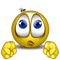 А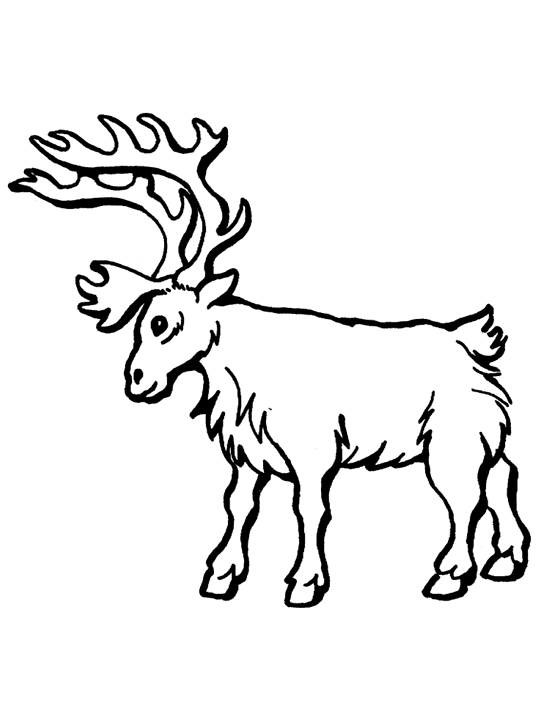 Б                                                                                        А+Б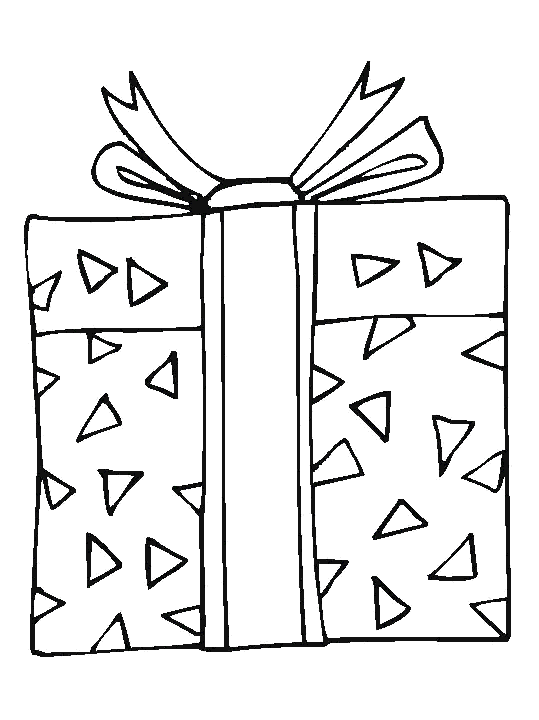 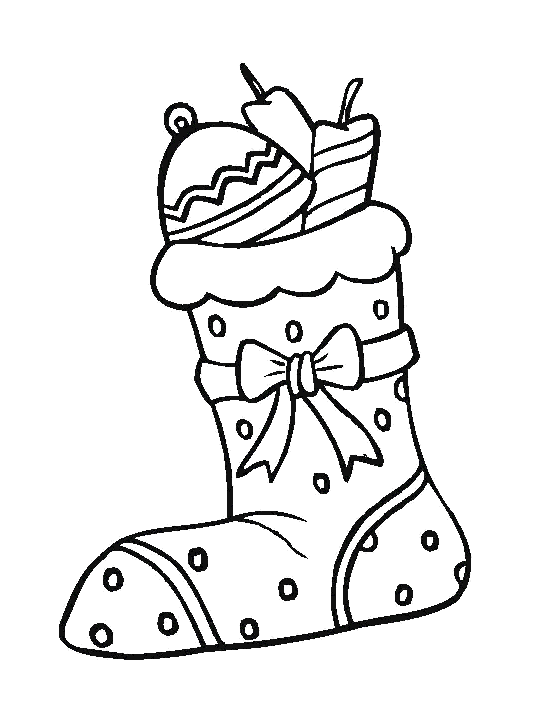 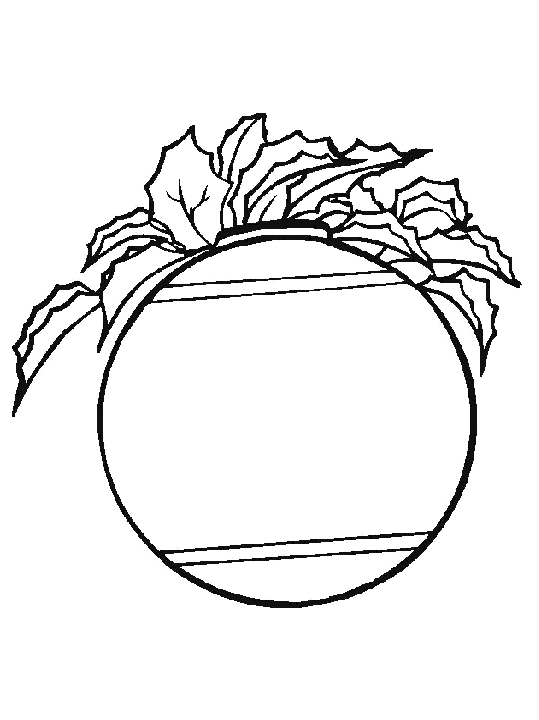 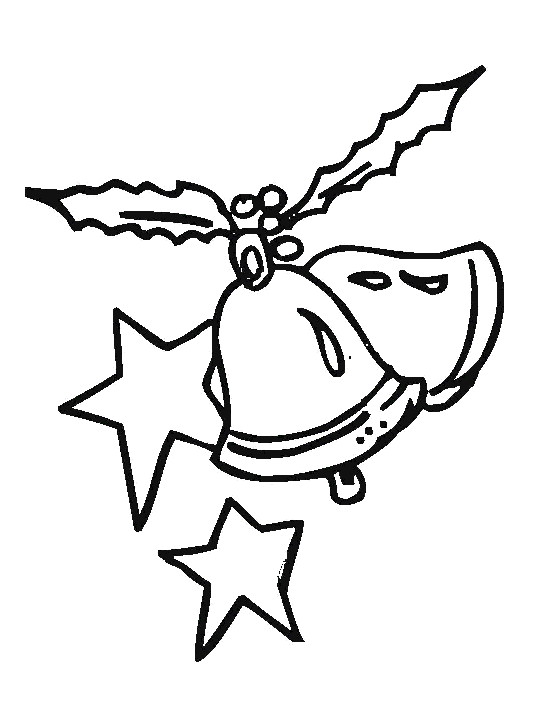 